Stories in Genesis: The Tower of BabelThe Fall of Humanity, the SequelSin and the Separation of HumanityChrist and the Unification of HumanityStories in Genesis: The Tower of Babel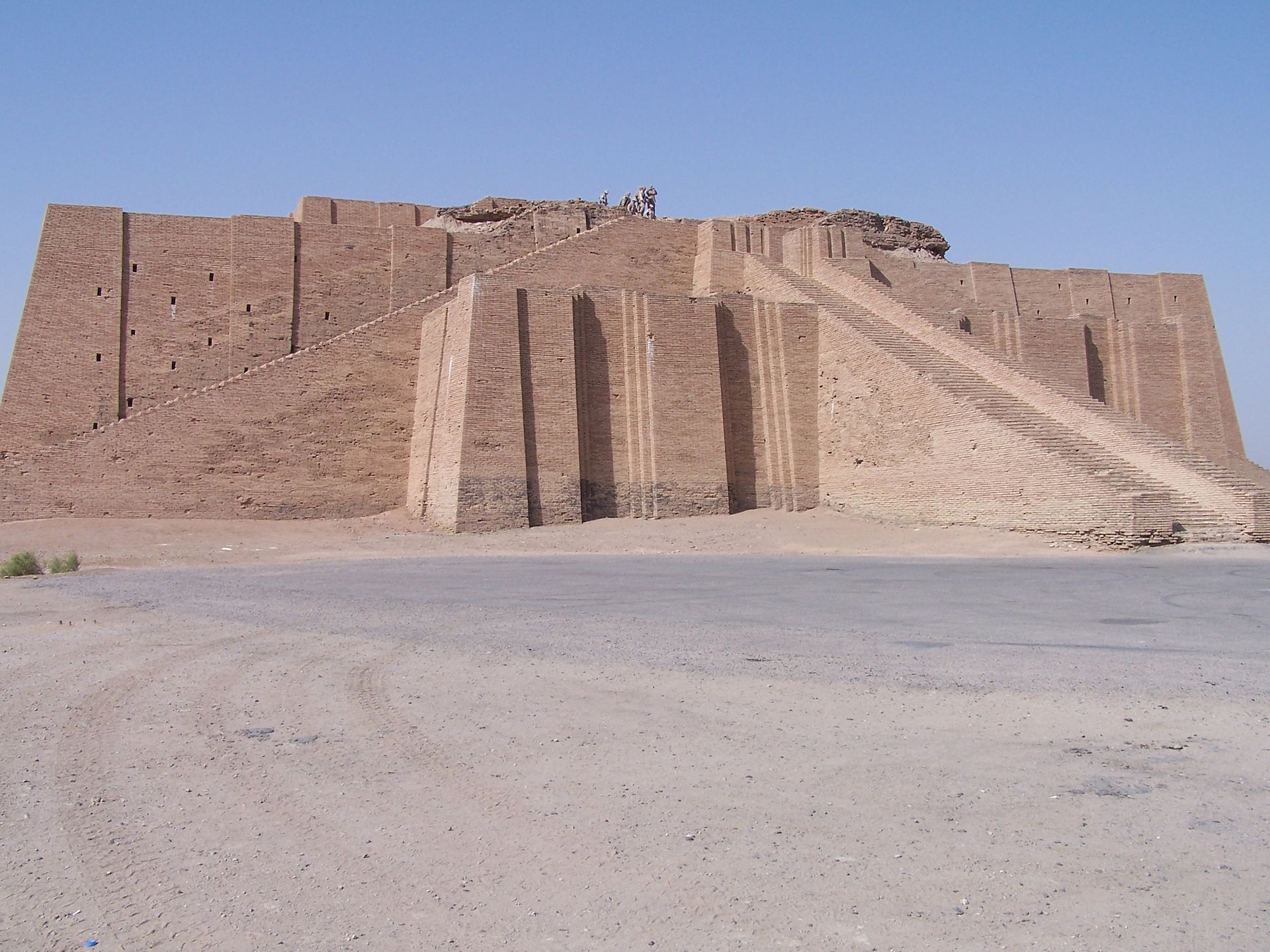 The Ziggurat of Ur with reconstructed façade; Originally built ca. 2000 BC in modern-day IraqFor Further Discussion:One aspect of this story is God’s fragmentation of humanity by removing a common language. Can you think of examples of how language has continued to divide humanity since that time?Human pride sets humanity at odds with God in the Babel story. How does pride set us at odds with God today? With each other?A theme in Genesis chapters 1-11 is the human desire to pursue our own plans instead of God’s plans. How are the consequences for humanity in Genesis like the consequences today? How about for us personally?